GUVERNUL ROMÂNIEI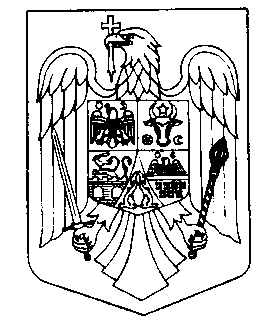 HOTĂRÂRE     privind actualizarea și modificarea inventarului bunurilor din domeniul public al statului prevăzute în Anexa nr. 16 la H.G. nr. 1705/2006 pentru aprobarea inventarului centralizat al bunurilor din domeniul public al statului, ca urmare a intabulării și evaluării unor terenuri din domeniul public al statului, administrarea MTI, concesiunea CNCF”CFR”SA – SRCF GalațiAvând în vedere prevederile art. 2 alin. (1) și (2) din Hotărârea Guvernului nr. 1705/2006 pentru aprobarea inventarului centralizat al bunurilor din domeniul public al statului, cu modificările şi completările ulterioare, în temeiul art. 108 din Constituţia României, republicată, și al art. 288 alin. (1) din  Ordonanța de urgență a Guvernului nr. 57/2019 privind Codul administrativ, cu modificările şi completările ulterioare,  Guvernul României adoptă prezenta hotărâre, Art. 1   Se aprobă actualizarea și modificarea datelor de identificare și a valorii de inventar a unor bunuri imobile din domeniul public al statului, aflate în administrarea Ministerului Transporturilor și Infrastructurii și în concesiunea Companiei Naţionale de Căi Ferate ”CFR”- S.A, ca urmare a intabulării și evaluării acestora, conform anexei, care face parte integrantă din prezenta hotărâre.Art. 2 Ministerul  Transporturilor și Infrastructurii îşi va actualiza în mod corespunzător datele în evidenţa cantitativ-valorică și,  împreună cu Ministerul  Finanțelor,  va opera modificările corespunzătoare  în  inventarul  centralizat  al  bunurilor din domeniul public al statului, aprobat prin  Hotărârea  Guvernului  nr. 1705 / 2006, cu modificările și completările ulterioare.PRIM-MINISTRUNICOLAE-IONEL CIUCĂ